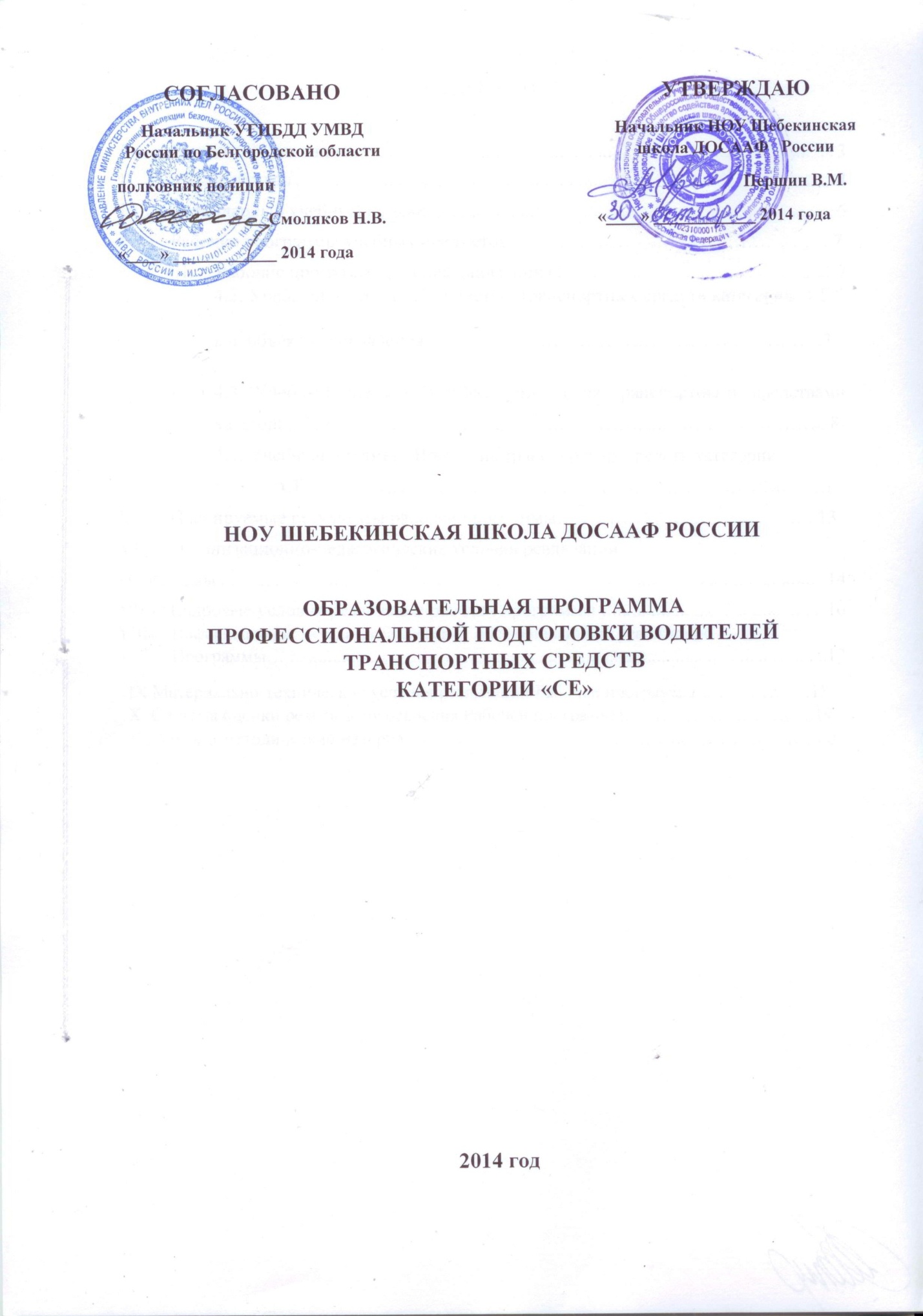 I.Пояснительная запискаРабочая программа профессионального обучения водителей транспортных средств категории «СЕ» (далее –  Рабочая  программа) разработана в соответствии с требованиями Федерального закона от 10.01.1995 № 196-ФЗ "О безопасности дорожного движения" (с учетом изменений, внесённых федеральными законами от 07.05.2013 № 92-ФЗ, от 02.07.2013 № 185-ФЗ, от 23.07.2013 № 196-ФЗ ) и  Федерального закона от 29.12.2012 № 273-ФЗ "Об образовании в Российской Федерации", на основании Правил разработки примерных программ профессионального обучения водителей транспортных средств соответствующих категорий и подкатегорий, утвержденных Постановлением Правительства Российской Федерации от 1 ноября 2013 г. № 980.Содержание  Рабочей программы представлено пояснительной запиской, рабочим учебным планом,  рабочими программами учебных предметов, планируемыми результатами освоения  Рабочей  программы, условиями реализации  Рабочей  программы, системой оценки результатов освоения  Рабочей  программы, учебно-методическими материалами.Рабочий  учебный план содержит перечень учебных специального цикла с указанием времени, отводимого на освоение учебных предметов, включая время, отводимое на теоретические и практические занятия. Специальный цикл включает учебные предметы:Устройство и техническое обслуживание транспортных средств категории «СЕ»  как объектов управления,  Основы управления транспортными средствами категории «СЕ»,Вождение транспортных средств категории «СЕ» с механической либо автоматической трансмиссией.Рабочие программы учебных предметов раскрывают  рекомендуемую последовательность изучения разделов и тем, а также  распределение учебных часов по разделам и темам. Условия реализации  рабочей  программы содержат организационно-педагогические, кадровые, информационно-методические и материально-технические требования. Учебно-методические материалы обеспечивают реализацию   рабочей программы. Рабочая  программа предусматривает достаточный для формирования, закрепления и развития практических навыков и компетенций объем практики.II. Рабочий  учебный план профессионального обученияводителей транспортных средств категории «СЕ»Примечание:* Качество усвоения материала по учебным предметам оценивается преподавателем по итогам промежуточной аттестации.** Проверка качества выполнения практической квалификационной работы проводится индивидуально с каждым обучающимся.*** Вождение проводится вне сетки учебного времени. По окончании обучения вождению на транспортном средстве с механической трансмиссией обучающийся допускается к сдаче квалификационного экзамена на транспортном средстве с механической трансмиссией. По окончании обучения вождению на транспортном средстве с автоматической трансмиссией обучающийся допускается к сдаче квалификационного экзамена на транспортном средстве с автоматической трансмиссией.****Промежуточная аттестация проводится по основным предметам «Специального цикла»КАЛЕНДАРНЫЙ УЧЕБНЫЙ ГРАФИКТаблица 2Календарный учебный графикРабочие программы  учебных предметов специального цикла4.1. Последовательность изучения разделов и тем учебного предмета «Устройство транспортных средств категории «СЕ» как объектов управления», распределение учебных часов по разделам и темамПримечание:Качество усвоения материала по учебному предмету оценивается преподавателем по итогам промежуточной аттестации.4.2. Рабочая программа учебного предмета «Устройство транспортных средств категории «СЕ»как объектов управления»Тема 1. Общее устройство прицепов и тягово-сцепных устройствКлассификация прицепов по назначению и по ГОСТ Р 52051-2003.Краткие технические характеристики прицепов категории О3 и О4. Общее устройство прицепа. Общее устройство полуприцепа. Виды подвесок, применяемых на прицепах. Назначение и устройство рабочей тормозной системы прицепа (полуприцепа). Электрооборудование прицепа (полуприцепа).Назначение и устройство узла сцепки. Способы фиксации страховочных тросов (цепей). Назначение, устройство и разновидности тягово-сцепных и опорно-сцепных устройств тягачей. Неисправности, при наличии которых запрещается эксплуатация прицепа. Тема 2. Техническое обслуживание прицепов и тягово-сцепных устройствВиды и периодичность технического обслуживания прицепов (полуприцепов). Контрольный осмотр и ежедневное техническое обслуживание прицепов (полуприцепов). Подготовка прицепа (полуприцепа) к техническому осмотру. Тема 3. Подготовка автопоезда к движению проверка наличия смазки в механизме узла сцепки проверка и доведение до нормы давления воздуха в шинах колес проверка надежности соединения страховочных тросов (цепей)проверка работы внешних световых приборов прицепа.4.3. Последовательность изучения разделов и тем учебного предмета «Основы управления транспортными средствами категории “СЕ”», распределение учебных часов по разделам и темамПримечание:Качество усвоения материала по учебному предмету оценивается преподавателем по итогам промежуточной аттестации.4.4.Рабочая программа учебного предмета «Основы управления транспортными средствами категории “СЕ”»Тема 1. Особенности управления автопоездом в штатных ситуацияхПричины возникновения поперечных колебаний прицепа во время движения автопоезда. Управление автопоездом при прохождении поворотов различного радиуса. Выбор безопасной скорости и траектории движения. Управление автопоездом при обгоне, опережении и встречном разъезде.Маневрирование автопоезда в ограниченном пространстве. Управление автопоездом при движении задним ходом. Предотвращение «складывания» автопоезда при движении задним ходом. Обеспечение безопасности при движении автопоезда задним ходом. Особенности управления автопоездом в горной местности, на крутых подъемах и спусках. Особенности управления автопоездом при движении по дороге с низким коэффициентом сцепления дорожного покрытия (в гололедицу). Перевозка грузов в прицепах различного назначения. Оптимальное размещение и крепление перевозимого груза. Особенности управления автопоездом в зависимости от характеристик перевозимого груза. Особенности управления автоцистерной.Тема 2.  Особенности управления автопоездом в нештатных ситуацияхПричины ухудшения курсовой устойчивости и «складывания» автопоезда при торможении. Причины возникновения заноса и сноса прицепа. Действия водителя с учетом типа привода тягача по предотвращению и прекращению заноса и сноса прицепа. Действия водителя с учетом типа привода тягача при превышении безопасной скорости на входе автопоезда в поворот.Решение ситуационных задач Моделирование дорожных ситуаций, касающихся порядка движения и расположения автопоезда на проезжей части, проезда перекрестков, пешеходных переходов, мест остановок маршрутных транспортных средств и железнодорожных переездов. Разбор опасных дорожно-транспортных ситуаций, приводящих к ДТП. Решение ситуационных задач с использованием технических средств обучения. Контроль знаний.4.5. Последовательность изучения разделов и тем  учебного предмета «Вождение транспортных средств категории “СЕ”», распределение учебных часов по разделам и темамПримечания:* Для выполнения задания учебной организацией разрабатываются маршруты, содержащие соответствующие участки дорог. 4.6.Рабочая программа учебного предмета «Вождение транспортных средств категории “СЕ”»Первоначальное обучение вождению Задание 1. Приемы управления автопоездомУпражнение 1.1. Подготовка к выезду, сцепка автопоезда, начало   движения,   движение по кольцевому маршруту с увеличением и уменьшением скорости, торможение двигателем, остановка, расцепка автопоезда. Упражнение 1.2. Начало движения, разгон, движение по прямой, остановка в заданном месте с применением различных способов торможения, начало движения.Упражнение 1.3. Начало движения, движение с поворотами направо, налево и разворотом для движения в обратном направлении. Упражнение 1.4. Начало движения вперед, движение по прямой, остановка, движение задним ходом по прямой, контролирование траектории и безопасности движения через зеркала заднего вида, остановка, начало движения вперед.Упражнение 1.5. Начало движения вперед, движение по прямой, остановка, движение задним ходом с поворотами направо и налево, контролирование траектории и безопасности движения через зеркала заднего вида, остановка, начало движения вперед.Задание 2. Управление автопоездом в ограниченных проездахУпражнение 2.1. Начало движения задним ходом, въезд в «габаритный коридор» с поворотом на 900 направо (налево), движение в «габаритном коридоре», подъезд задним бортом к имитатору погрузочной платформы (ряду стоек), остановка перед имитатором погрузочной платформы, выезд из «габаритного коридора» передним ходом в сторону, противоположную въезду в «габаритный коридор», остановка, начало движения задним ходом.Упражнение 2.2. Начало движения задним ходом, движение по прямой в «габаритном коридоре» задним ходом, остановка,  начало движения передним ходом, движение по прямой в «габаритном коридоре» передним ходом, остановка.Контрольное занятие №1Проверка навыков управления транспортным средством путем контроля выполнения заданий 1 и 2. II. Обучение вождению в условиях дорожного движенияЗадание 3. Вождение по учебным маршрутам*Упражнение 3.1. Подготовка к началу движения, выезд на дорогу с прилегающей территории, движение в транспортном потоке, на поворотах, подъемах и спусках, остановка и начало движения на различных участках дороги и в местах стоянки.Упражнение 3.2. Подготовка к началу движения, выезд на дорогу с прилегающей территории, движение в транспортном потоке, перестроения, повороты, разворот вне перекрестка, опережение, обгон, объезд препятствия и встречный разъезд, движение  по мостам и путепроводам, проезд мест остановок маршрутных транспортных средств, пешеходных переходов и железнодорожных переездов.Упражнение 3.3. Подготовка к началу движения, выезд на дорогу с прилегающей территории, движение в транспортном потоке, проезд регулируемых и нерегулируемых перекрестков в прямом направлении, с поворотами направо и налево, разворотом для движения в обратном направлении. Контрольное занятие №2Проверка навыков управления транспортным средством путем контроля выполнения упражнений 3.1.–3.3. на маршрутах с высокой интенсивностью движения.Планируемые результаты освоения  Рабочей  программыВ результате освоения  Рабочей программы профессионального обучения водителей транспортных средств категории «СЕ» обучающиеся должны – уметь:безопасно и эффективно управлять составом транспортных средств в различных условиях  движения;соблюдать Правила дорожного движения при управлении составом транспортных средств;выполнять ежедневное техническое обслуживание состава транспортных средств;устранять мелкие неисправности в процессе эксплуатации состава транспортных средств;прогнозировать и предотвращать возникновение опасных дорожно-транспортных    ситуаций в процессе управления составом транспортных средств;своевременно принимать правильные решения и уверенно действовать в сложных и  опасных дорожных ситуациях;совершенствовать свои навыки управления составом транспортных средствзнать:Правила дорожного движения, основы законодательства в сфере дорожного движения;особенности управления составом транспортных средств в штатных и нештатных ситуациях.Организационно-педагогические условия  реализации  Рабочей  программыОрганизационно-педагогические условия реализации  Рабочей  программы должны обеспечивать реализацию  Рабочей программы в полном объеме, соответствие качества подготовки обучающихся установленным требованиям, соответствие применяемых форм, средств, методов обучения и воспитания возрастным, психофизическим особенностям, склонностям, способностям, интересам и потребностям обучающихся.Теоретическое  обучение проводится в оборудованных учебных кабинетах с использованием учебно-материальной базы, соответствующей установленным требованиям. Наполняемость учебной группы не должна превышать 25 человек. Продолжительность учебного часа теоретических и практических занятий должна составлять 1 академический час (45 минут).Расчетная формула для определения общего числа учебных кабинетов для теоретического обучения:                                  П= Рпр*n / 0,75 ФпомП = (15х3) : (0,75 х 10 х 24,5 х 12) = 0,02где:  П - число необходимых помещений;        Рпр - расчетное учебное время полного курса теоретического обучения   на одну группу,  в  часах; n - общее число групп;    0,75 – постоянный  коэффициент (загрузка учебных кабинетов принимается  равной   75 % учебного времени);         Фпом - фонд времени использования помещений,  в  часах.Обучение вождению проводится вне сетки учебного времени мастером производственного обучения индивидуально с каждым обучающимся в соответствии с графиком очередности обучения вождению. Обучение вождению состоит из первоначального обучения вождению и обучения практическому вождению на учебных маршрутах в условиях дорожного движения. Первоначальное обучение вождению транспортных средств должно проводиться на закрытых площадках или автодромах.К обучению практическому вождению в условиях дорожного движения допускаются лица, имеющие первоначальные навыки управления составом транспортных средств. Обучение практическому вождению в условиях дорожного движения проводится  на учебных маршрутах, утверждаемых образовательной организацией.Предрейсовые медицинские осмотры водителей (мастеров производственного обучения и обучающихся) организуются  и проводятся образовательной организацией с привлечением работников здравоохранения в соответствии со статьей 20 Федерального закона от 10.12.1995 № 196-ФЗ «О безопасности дорожного движения».На занятии по вождению мастер производственного обучения должен иметь при себе: удостоверение на право управления транспортным средством соответствующей категории, документ на право обучения вождению транспортного средства данной категории.Транспортное средство, используемое для обучения вождению, должно соответствовать требованиям изложенным в Приложении 2.На обучение вождению отводится 24 академических часа на каждого обучающегося при обучении на транспортных средствах с механической либо автоматической трансмиссией.Кадровые условия реализации  Рабочей  программыПреподаватели учебных предметов должны иметь высшее профессиональное образование или среднее профессиональное образование по направлению подготовки "Образование и педагогика" или в области, соответствующей преподаваемому предмету, без предъявления требований к стажу работы либо высшее профессиональное образование или среднее профессиональное образование и дополнительное профессиональное образование по направлению деятельности в образовательном учреждении без предъявления требований к стажу работы, удостоверение на право управления транспортным средством соответствующей категории, подкатегории.Мастера производственного обучения должны иметь высшее профессиональное образование или среднее профессиональное образование  и дополнительное профессиональное образование по направлению подготовки "Образование и педагогика",  удостоверение на право управления транспортным средством соответствующей категории, подкатегории, непрерывный стаж управления транспортным средством соответствующей категории, подкатегории не менее трех лет, документ на право обучения вождению транспортного средства соответствующей категории, подкатегории.Лица, не имеющие специальной подготовки, но обладающие достаточным практическим опытом и компетентностью, выполняющие качественно и в полном объеме возложенные на них должностные обязанности, по рекомендации аттестационной комиссии образовательной организации, в порядке исключения, могут быть назначены на соответствующие должности.Информационно-методические условия  реализации  Рабочей  программывключают:Учебный планКалендарный учебный график Рабочие программы учебных предметовМетодические материалы и разработки Расписание занятийМатериально-технические условия реализации  Рабочей  программыпредставлены требованиями к учебно-материальной базе для реализации  Рабочей  программы и включают в себя:Требования к оборудованию, техническим средствам обучения и учебно-наглядным пособиям (Приложение 1);Требования к учебным транспортным средствам категории «СЕ» (Приложение 2);Требования к закрытым площадкам или автодромам (в том числе автоматизированным) для первоначального обучения вождению транспортных средств (Приложение 3).Оценка состояния материально-технической базы по результатам самообследования образовательной организацией размещается на официальной сайте образовательной организации в информационно-телекоммуникационной сети «Интернет».Система оценки результатов освоения  Рабочей  программыОсуществление текущего контроля успеваемости и промежуточной аттестации обучающихся, установление их форм, периодичности и порядка проведения относится к компетенции образовательной организации.Профессиональное обучение завершается итоговой аттестацией в форме квалификационного экзамена. Квалификационный экзамен включает в себя практическую квалификационную работу и проверку теоретических знаний. Лица, получившие по итогам промежуточной аттестации неудовлетворительную оценку, к сдаче квалификационного экзамена не допускаются.К проведению квалификационного экзамена привлекаются представители работодателей, их объединений.Проверка теоретических знаний при проведении квалификационного экзамена проводится по предметам:Устройство и техническое обслуживание транспортных средств категории «СЕ» как объектов управления,Основы управления транспортными средствами категории «СЕ».Промежуточная аттестация и проверка теоретических знаний при проведении квалификационного экзамена проводятся с использованием материалов, утверждаемых руководителем образовательной организации.Практическая квалификационная работа при проведении квалификационного экзамена состоит из двух этапов.На первом этапе проверяются первоначальные навыки управления транспортным средством категории «СЕ» на закрытой площадке или автодроме. На втором этапе  осуществляется проверка навыков управления транспортным средством категории «СЕ» в условиях дорожного движения. Результаты квалификационного экзамена оформляются протоколом. По результатам квалификационного экзамена выдается свидетельство о профессии водителя.При обучении вождению на транспортном средстве, оборудованном автоматической трансмиссией, в свидетельстве о профессии водителя делается соответствующая запись.Индивидуальный учет результатов освоения обучающимися образовательных программ, а также хранение в архивах информации об этих результатах осуществляются образовательной организацией на бумажных и (или) электронных носителях.Учебно-методические материалы, обеспечивающие реализацию  Рабочей  программыУчебно-методические материалы представлены:Примерной программой профессионального обучения водителей транспортных средств категории «СЕ», утвержденной в установленном порядке;Рабочей программой профессионального обучения водителей транспортных средств категории «СЕ», утвержденной руководителем образовательной организации;Методическими рекомендациями по организации образовательного процесса, утвержденными руководителем образовательной организации;Материалами для проведения промежуточной и итоговой аттестации обучающихся, утвержденными руководителем образовательной организации;Правилами дорожного движения Российской Федерации (утверждены Постановлением Совета Министров — Правительства Российской Федерацииот 23 октября 1993 г. N 1090).Приложение 1.Требования к оборудованию, техническим средствам обучения и учебно-наглядным пособиямПримечания:* Магнитная доска со схемой населенного пункта может быть заменена соответствующим электронным учебным пособием** Учебно-наглядное пособие может быть представлено в виде плаката, стенда, макета, планшета, модели, схемы, кинофильма, видеофильма, мультимедийных слайдов и т.п.Приложение 2.Требования к учебным транспортным средствамкатегории «СЕ»Учебные транспортные средства категории «СЕ» должны быть представлены:Механическими транспортными средствами, зарегистрированными в установленном порядке. Расчет количества необходимых механических транспортных средств осуществляется по формуле:Nтс = ТК /  t  *  24,5 *  12  +  1           Nтс = (24х75) : (7,2 х 24,5 х 12) = 1,85              где:    Nтс - количество автотранспортных средств;	                         Т   - количество часов вождения по программе для транспортных средств с механической либо автоматической трансмиссией – 24 академических  часа);                         К – количество обучающихся  в год;                          t –  время работы одного учебного транспортного средства  равно: 7,2 часа – один мастер производственного обучения на  одно учебное транспортное средство,  14,4 часа – два мастера производственного обучения на одно учебное транспортное средство;                                24,5 – среднее количество рабочих дней в месяц;                         12 – количество рабочих месяцев в году;                          1 – количество резервных учебных транспортных средств на случай поломки и т.п.Прицепами, относящимися к одной из категории О2, О3, О4, зарегистрированными в установленном порядке.Механическое транспортное средство, используемое для обучения вождению должно быть оборудовано:дополнительными педалями привода сцепления (кроме транспортных средств с автоматической трансмиссией) и тормоза;зеркалом заднего вида для обучающего;опознавательным знаком «Учебное транспортное средство» в соответствии с п.8 Основных Положений по допуску транспортных средств к эксплуатации и обязанности должностных лиц по обеспечению безопасности дорожного движения.Приложение 3.Требования к закрытым площадкам  или автодромам (в том числе автоматизированным)для первоначального обучения вождению транспортных средств	Закрытая площадка или автодром (в том числе автоматизированный) для первоначального обучения вождению транспортных средств должна иметь ровное и однородное асфальто- или цементобетонное покрытие, а также технические средства организации дорожного движения, обеспечивающие их круглогодичное функционирование. Закрытая площадка или автодром должна иметь установленное по периметру ограждение, препятствующее движению по его территории транспортных средств и пешеходов, за исключением транспортных средств, используемых в процессе обучения.	Наклонный участок должен иметь продольный уклон в пределах 8–16% включительно, использование колейной эстакады не допускается.	Коэффициент сцепления колеса с покрытием автодрома (в том числе наклонного участка) должен быть не ниже 0,4 по ГОСТ Р 50597-93 «Автомобильные дороги и улицы. Требования к эксплуатационному состоянию, допустимому по условиям обеспечения безопасности дорожного движения»Поперечный уклон проезжей части должен обеспечивать водоотвод с ее поверхности. Площадка должна быть горизонтальной с максимальным продольным уклоном 100 0/00.	В случае проведения обучения в темное время суток освещенность закрытой площадки (автодрома) должна быть не менее 20 лк. Отношение максимальной освещенности к средней должно быть не более 3:1. Показатель ослепленности установок наружного освещения не должен превышать 150.	Размеры закрытой площадки или автодрома и его обустройство техническими средствами организации дорожного движения должны обеспечивать выполнение каждого из учебных (контрольных) заданий, предусмотренных Примерными программами профессионального обучения.Для разметки границ, выполнения соответствующих заданий применяются  конуса разметочные (ограничительные), стойки разметочные, вехи стержневые.	Если размеры закрытой площадки или автодрома не позволяют одновременно разместить на его территории все учебные (контрольные) задания, предусмотренные Примерными программами профессионального обучения водителей транспортных средств, то  необходимо иметь съемное оборудование, позволяющее   разметить границы для поочередного выполнения соответствующих заданий: конуса разметочные (ограничительные), стойки разметочные, вехи стержневые, столбики оградительные съемные, лента оградительная, разметка временная.	В целях имитации реальных условий движения на закрытой площадке или автодроме должен оборудоваться перекресток (регулируемый или нерегулируемый), пешеходный переход, устанавливаться дорожные знаки, и иные технические средства организации дорожного движения, а также наноситься разметка в соответствии с требованиями ГОСТ Р 52290-2004 "Технические средства организации дорожного движения. Знаки дорожные. Общие технические требования", ГОСТ Р 51256-99 "Технические средства организации дорожного движения. Разметка дорожная. Типы и основные параметры. Общие технические требования", ГОСТ Р 52282-2004 "Технические средства организации дорожного движения. Светофоры дорожные. Типы и основные параметры. Общие технические требования. Методы испытаний", ГОСТ Р 52289-2004 "Технические средства организации дорожного движения. Правила применения дорожных знаков, разметки, светофоров, дорожных ограждений и направляющих устройств". Может оборудоваться железнодорожный переезд.	Автоматизированные автодромы должны быть оборудованы техническими средствами, позволяющими осуществлять контроль, оценку и хранение результатов выполнения учебных (контрольных) заданий в автоматизированном режиме.Примечания.Рекомендуется использовать дорожные знаки I или II типоразмера по ГОСТ Р 52290-2004, светофоры – типа Т.1 по ГОСТ Р 52282-2004.Допускается уменьшение нормированного расстояния от дорожных знаков до объекта.№№п/пУчебные предметыКоличество часовКоличество часовКоличество часов№№п/пУчебные предметыВсегоВ том числеВ том числе№№п/пУчебные предметыВсегоТеоретические занятияПрактические занятия1234.Учебные предметы специального циклаУстройство и техническое обслуживание транспортных средств категории «СЕ» как объектов управления Основы управления транспортными средствами категории «СЕ» Промежуточная аттестация ****Вождение транспортных средств категории «СЕ» (для транспортных средств с механической либо автоматической трансмиссией)661-331-33--Итого137612Квалификационный экзаменПроверка теоретических знаний по предметам: Устройство и  техническое обслуживание транспортных средств категории «СЕ» как объектов управления; Основы управления транспортными средствами категории «СЕ»;Практическая квалификационная работа1-й этапПроверка первоначальных навыков управления транспортным средством категории «СЕ» на закрытой площадке или автодроме**2-й этапПроверка навыков управления транспортным средством категории «СЕ» в условиях  дорожного движения**22-Всего15963.1Вождение транспортных средств категории “СЕ”***24-24Учебные предметыКоличество  часовКоличество  часовКоличество  часовНомер занятияНомер занятияНомер занятияНомер занятияНомер занятияНомер занятияНомер занятияНомер занятияНомер занятияНомер занятияНомер занятияУчебные предметывсегоиз них:из них:1234567891011Учебные предметы специального циклаУчебные предметы специального циклаУчебные предметы специального циклаУчебные предметы специального циклаУчебные предметы специального циклаУчебные предметы специального циклаУчебные предметы специального циклаУчебные предметы специального циклаУчебные предметы специального циклаУчебные предметы специального циклаУчебные предметы специального циклаУчебные предметы специального циклаУчебные предметы специального циклаУчебные предметы специального циклаУчебные предметы специального циклаУстройство и техническое обслуживание транспортных средств категории «СЕ» как объектов управления6теория3Т.11Т.11Т.21Устройство и техническое обслуживание транспортных средств категории «СЕ» как объектов управления6практ.3Т.33Основы управления транспортными средствами категории «СЕ»6теория3Т.11Т.11Т.21Основы управления транспортными средствами категории «СЕ»6практ.3Т.33Вождение транспортных средств категории «СЕ» (с механической трансмиссией/с автоматической трансмиссией)24теория-Вождение транспортных средств категории «СЕ» (с механической трансмиссией/с автоматической трансмиссией)24практ.Промежуточная аттестация 1теория1ПА 1Промежуточная аттестация 1практ.-Квалификационный экзаменКвалификационный экзаменКвалификационный экзаменКвалификационный экзаменКвалификационный экзаменКвалификационный экзаменКвалификационный экзаменКвалификационный экзаменКвалификационный экзаменКвалификационный экзаменКвалификационный экзаменКвалификационный экзаменКвалификационный экзаменКвалификационный экзаменКвалификационный экзаменИтоговая аттестация – квалификационный экзамен4теория22Итоговая аттестация – квалификационный экзамен4практ.22ИТОГО39№№п/пНаименование разделов и тем Количество часовКоличество часовКоличество часов№№п/пНаименование разделов и тем ВсегоВ том числеВ том числе№№п/пНаименование разделов и тем ВсегоТеоретические занятияПрактические занятия123451Общее устройство прицепов, тягово-сцепных и опорно-сцепных устройств22-2Техническое обслуживание прицепов, тягово-сцепных и опорно-сцепных устройств11-3Подготовка автопоезда к движению 3-3Всего633№ТемыНаименование разделов и темКоличество часовКоличество часовКоличество часов№ТемыНаименование разделов и темВсегоВ том числеВ том числе№ТемыНаименование разделов и темВсегоТеорети-ческихПракти-ческих12Особенности управления автопоездом в штатных ситуацияхОсобенности управления автопоездом в нештатных ситуациях Решение ситуационных задач 21321---3Всего633№№ЗаданийНаименование заданийКоличество часов практического обученияI. Первоначальное обучение вождениюI. Первоначальное обучение вождениюI. Первоначальное обучение вождению1Приемы управления автопоездом42Управление автопоездом в ограниченных проездах7Контрольное занятие №11Итого12II. Обучение вождению в условиях дорожного движенияII. Обучение вождению в условиях дорожного движенияII. Обучение вождению в условиях дорожного движения3Вождение по учебным маршрутам*10Контрольное занятие №22Итого12Всего24№п/пНаименование учебного оборудованияЕдиницаизмеренияКоли-чество   1.11234562.11    2345672.2123456789103.112345678910Оборудование и технические средства обученияОпорно-сцепное устройствоКомпьютер с соответствующим программным обеспечениемМультимедийный проекторЭкран (электронная доска)Магнитная доска со схемой населенного пункта*Магнитно-маркерная доскаУчебно-наглядные пособия**Устройство и техническое обслуживаниетранспортных средств категории «СЕ» как объектов управленияКлассификация прицеповОбщее устройство прицепов категории О2, О3, О4Виды подвесок, применяемых на прицепах Устройство рабочей тормозной системы прицепаЭлектрооборудование прицепаУстройство узла сцепки и опорно-сцепного устройства Контрольный осмотр и ежедневное техническое обслуживание автопоездаОсновы управления транспортными средствами категории «СЕ» Управление автопоездом при прохождении поворотов Управление автопоездом при обгоне, опережении и встречном разъездеМаневрирование автопоезда в ограниченном пространстве Управление автопоездом при движении задним ходомПеревозка грузов в прицепах различного назначенияПричины ухудшения курсовой устойчивости и «складывания» автопоезда при торможении  Причины возникновения заноса и сноса прицепаОсобенности управления автопоездом в горной местностиТипичные опасные ситуацииТиповые примеры допускаемых нарушений ПДДИнформационные материалыИнформационный стенд Копия лицензии с соответствующим приложениемПримерная программа профессионального обучения водителей транспортных средств категории «СЕ»Программа профессионального обучения водителей транспортных средств категории «СЕ»Федеральный закон «О защите прав потребителей»Учебный планТематические планы по предметам обученияРасписание занятийГрафик учебного вожденияСхемы учебных маршрутовКнига жалоб и предложенийкомплекткомплекткомплекткомплекткомплекткомплектштштштштштштштштштштштштштштштштштштштштштштштштштштшт111111111111111111111111111111111